SpainSpainSpainSpainMarch 2030March 2030March 2030March 2030SundayMondayTuesdayWednesdayThursdayFridaySaturday1234567891011121314151617181920212223Saint Joseph2425262728293031NOTES: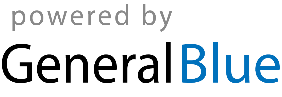 